CUỘC THI HÙNG BIỆN TIẾNG NHẬT KHỐI TRUNG HỌC PHỔ THÔNGVÀ GIỌNG HÁT TIẾNG NHẬT KHỐI TRUNG HỌC CƠ SỞ TOPJ LẦN 2 NĂM 2017ĐƠN ĐĂNG KÝ DỰ THI HÁT KHỐI THCSTôi đồng ý với các điều khoản trong thể lệ cuộc thi của Ban tổ chức đã thông báo.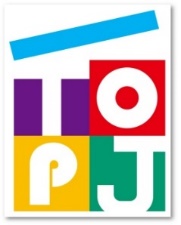 ỦY BAN TỔ CHỨC KỲ THÌ NĂNG LỰC TIẾNG NHẬT TOPJ- QUỸ HỌC BỔNG GIAO LƯU QUỐC TẾ CHÂU ÁHọ và tên:Ngày sinh:Giới tính:   Nam      NữTrườngLớpĐịa chỉ liên lạcĐiện thoại (hoặc số điện thoại phụ huynh): Email: Thời gian học tiếng NhậtTên bài hát đăng ký